Draw 2 fruits you like and 1 you don’t like. Complete the sentence. 	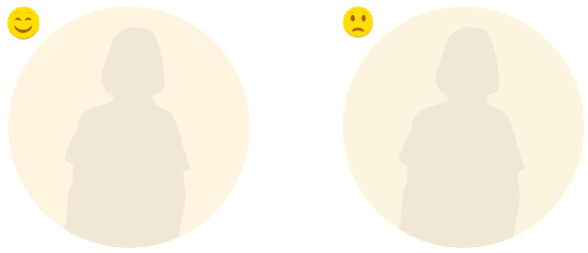 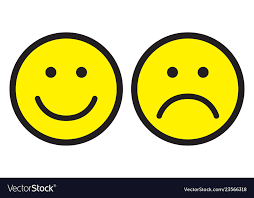 I            ________________  and  ________________  but I            ______________   _________________.Draw 2 vegetables you like and 1 you don’t like. Complete the sentence. 	I            ________________  and  ________________  but I            ______________   _________________.ANSWER KEYI like kiwis and cherries but I don’t like oranges.I like lettuce and peas but I don’t like beans.Name: ____________________________    Surname: ____________________________    Nber: ____   Grade/Class: _____Name: ____________________________    Surname: ____________________________    Nber: ____   Grade/Class: _____Name: ____________________________    Surname: ____________________________    Nber: ____   Grade/Class: _____Assessment: _____________________________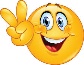 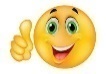 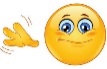 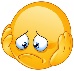 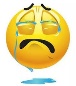 Date: ___________________________________________________    Date: ___________________________________________________    Assessment: _____________________________Teacher’s signature:___________________________Parent’s signature:___________________________